

Global Perspectives on the Biology and Life History of the White Shark / 2012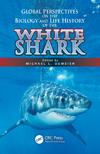 

i
Front Matter

Abstract - Hi-Res PDF (2620 KB) - PDF w/links (2620 KB)
1
Section I. Biology, Behavior, and Physiology

Abstract - Hi-Res PDF (74 KB) - PDF w/links (75 KB)
3
Chapter 1. Captive Feeding and Growth of Young-of-the-Year White Sharks, Carcharodon carcharias, at the Monterey Bay Aquarium
Juan M. Ezcurra, Christopher G. Lowe, Henry F. Mollet, Lara A. Ferry, John B. O’Sullivan

Abstract - Hi-Res PDF (9728 KB) - PDF w/links (9741 KB)
17
Chapter 2. Oxygen Consumption Rate of Young-of-the-Year White Sharks, Carcharodon carcharias, during Transport to the Monterey Bay Aquarium
Juan M. Ezcurra, Christopher G. Lowe, Henry F. Mollet, Lara A. Ferry, John B. O’Sullivan

Abstract - Hi-Res PDF (2889 KB) - PDF w/links (2903 KB)
27
Chapter 3. Size-Based Analysis of Diet and Trophic Position of the White Shark, Carcharodon carcharias, in South African Waters
Nigel E. Hussey, Heather M. McCann, Geremy Cliff, Sheldon F. J. Dudley, Sabine P. Wintner, Aaron T. Fisk

Abstract - Hi-Res PDF (13752 KB) - PDF w/links (13797 KB)
51
Chapter 4. White Sharks and Cephalopod Prey
Malcolm J. Smale, Geremy Cliff

Abstract - Hi-Res PDF (430 KB) - PDF w/links (446 KB)
59
Chapter 5. Heavy Metals, Trace Elements, and Organochlorine Contaminants in Muscle and Liver Tissue of Juvenile White Sharks, Carcharodon carcharias, from the Southern California Bight
Christopher G. Mull, Mary E. Blasius, John B. O’Sullivan, Christopher G. Lowe

Abstract - Hi-Res PDF (31869 KB) - PDF w/links (31893 KB)
77
Chapter 6. Boat-Strike Wound Healing in Carcharodon carcharias
Alison Towner, Malcolm J. Smale, Oliver Jewell

Abstract - Hi-Res PDF (53008 KB) - PDF w/links (53014 KB)
85
Chapter 7. A Summary of Observations on the Maximum Size Attained by the White Shark, Carcharodon carcharias
José I. Castro

Abstract - Hi-Res PDF (14235 KB) - PDF w/links (14237 KB)
91
Chapter 8. Investigatory Behavior toward Surface Objects and Nonconsumptive Strikes on Seabirds by White Sharks, Carcharodon carcharias, at Seal Island, South Africa (1997–2010)
Neil Hammerschlag, R. Aidan Martin, Chris Fallows, Ralph S. Collier, Rob Lawrence

Abstract - Hi-Res PDF (13799 KB) - PDF w/links (13820 KB)
105
Chapter 9. Comparisons between White Shark–Pinniped Interactions at Seal Island (South Africa) with Other Sites in California
Chris Fallows, R. Aidan Martin, Neil Hammerschlag

Abstract - Hi-Res PDF (25337 KB) - PDF w/links (25349 KB)
119
Section II. Migratory Patterns and Habitat Use

Abstract - Hi-Res PDF (76 KB) - PDF w/links (77 KB)
121
Chapter 10. Fine-Scale Habitat Use by White Sharks at Guadalupe Island, Mexico
Michael L. Domeier, Nicole Nasby-Lucas, Chi H. Lam

Abstract - Hi-Res PDF (7299 KB) - PDF w/links (7307 KB)
133
Chapter 11. Sex-Specific Migration Patterns and Sexual Segregation of Adult White Sharks, Carcharodon carcharias, in the Northeastern Pacific
Michael L. Domeier, Nicole Nasby-Lucas

Abstract - Hi-Res PDF (35115 KB) - PDF w/links (35129 KB)
147
Chapter 12. The Northeastern Pacific White Shark Shared Offshore Foraging Area (SOFA)
Michael L. Domeier, Nicole Nasby-Lucas, Daniel M. Palacios

Abstract - Hi-Res PDF (10446 KB) - PDF w/links (10454 KB)
159
Chapter 13. Connectivity among White Shark Coastal Aggregation Areas in the Northeastern Pacific
Salvador J. Jorgensen, Taylor K. Chapple, Scot, erson, Mauricio Hoyos, Carol Reeb, Barbara A. Block

Abstract - Hi-Res PDF (9238 KB) - PDF w/links (9245 KB)
169
Chapter 14. Historic Fishery Interactions with White Sharks in the Southern California Bight
Christopher G. Lowe, Mary E. Blasius, Erica T. Jarvis, Tom J. Mason, Gwen D. Goodmanlowe, John B. O’Sullivan

Abstract - Hi-Res PDF (75588 KB) - PDF w/links (75593 KB)
187
Chapter 15. Incidental Catch and Ecological Observations of Juvenile White Sharks, Carcharodon carcharias, in Western Baja California, Mexico
Omar Santana-Morales, Oscar Sosa-Nishizaki, Miguel A. Escobedo-Olvera, Erick C. Oñate-González, John B. O’Sullivan, Daniel Cartamil

Abstract - Hi-Res PDF (19111 KB) - PDF w/links (19121 KB)
199
Chapter 16. A New Life-History Hypothesis for White Sharks, Carcharodon carcharias, in the Northeastern Pacific
Michael L. Domeier

Abstract - Hi-Res PDF (46745 KB) - PDF w/links (46769 KB)
225
Chapter 17. Habitat Use and Spatial Dynamics of Juvenile White Sharks, Carcharodon carcharias, in Eastern Australia
Barry D. Bruce, Russell W. Bradford

Abstract - Hi-Res PDF (60768 KB) - PDF w/links (60791 KB)
255
Chapter 18. Identifying Juvenile White Shark Behavior from Electronic Tag Data
Russell W. Bradford, Alistair J. Hobday, Barry D. Bruce

Abstract - Hi-Res PDF (57543 KB) - PDF w/links (57566 KB)
271
Chapter 19. Beach Areas Used by Juvenile White Shark, Carcharodon carcharias, in Eastern Australia
Jonathan M. Werry, Barry D. Bruce, Wayne Sumpton, Dennis Reid, David G. Mayer

Abstract - Hi-Res PDF (27331 KB) - PDF w/links (27344 KB)
287
Chapter 20. Seasonal Sexual and Size Segregation of White Sharks, Carcharodon carcharias, at the Neptune Islands, South Australia
Rachel L. Robbins, David J. Booth

Abstract - Hi-Res PDF (11177 KB) - PDF w/links (11193 KB)
301
Chapter 21. Regional Population Connectivity, Oceanic Habitat, and Return Migration Revealed by Satellite Tagging of White Sharks, Carcharodon carcharias, at New Zealand Aggregation Sites
Clinton A. J. Duffy, Malcolm P. Francis, Michael J. Manning, Ramon Bonfil

Abstract - Hi-Res PDF (28266 KB) - PDF w/links (28289 KB)
319
Chapter 22. The Third Dimension
Malcolm P. Francis, National Institute of Water, Atmospheric Research, Clinton A. J. Duffy, Ramon Bonfil, Michael J. Manning, National Institute of Water, Atmospheric Research

Abstract - Hi-Res PDF (10468 KB) - PDF w/links (10489 KB)
343
Chapter 23. New Caledonia (South Pacific) as a Potential Tropical Wintering Ground for the White Shark, Carcharodon carcharias
Eric Clua, Bernard Séret

Abstract - Hi-Res PDF (12615 KB) - PDF w/links (12627 KB)
355
Section III. Population Monitoring, Policy, and Review

Abstract - Hi-Res PDF (77 KB) - PDF w/links (78 KB)
357
Chapter 24. Application of Molecular Genetics for Conservation of the White Shark, Carcharodon carcharias, L. 1758
Chrysoula Gubili, Clinton A. J. Duffy, Geremy Cliff, Sabine P. Wintner, Mahmood Shivji, Demian Chapman, Barry D. Bruce, Andrew P. Martin, David W. Sims, Catherine S. Jones, Leslie R. Noble

Abstract - Hi-Res PDF (3008 KB) - PDF w/links (3083 KB)
381
Chapter 25. Use of Photo Identification to Describe a White Shark Aggregation at Guadalupe Island, Mexico
Nicole Nasby-Lucas, Michael L. Domeier

Abstract - Hi-Res PDF (3043 KB) - PDF w/links (3055 KB)
393
Chapter 26. Problems with Photo Identification as a Method of Estimating Abundance of White Sharks, Carcharodon carcharias
Oscar Sosa-Nishizaki, Enrique Morales-Bojórquez, Nicole Nasby-Lucas, Erick C. Oñate-González, Michael L. Domeier

Abstract - Hi-Res PDF (498 KB) - PDF w/links (511 KB)
405
Chapter 27. Implications of Increasing Pinniped Populations on the Diet and Abundance of White Sharks off the Coast of Massachusetts
Gregory B. Skomal, John Chisholm, Steven J. Correia

Abstract - Hi-Res PDF (50499 KB) - PDF w/links (50506 KB)
419
Chapter 28. Back to the Wild
Kevin C. Weng, John B. O’Sullivan, Christopher G. Lowe, Chuck E. Winkler, Mary E. Blasius, Kerri A. Loke-Smith, Timothy J. Sippel, Juan M. Ezcurra, Salvador J. Jorgensen, Michael J. Murray

Abstract - Hi-Res PDF (64920 KB) - PDF w/links (64940 KB)
447
Chapter 29. Shark Spotters
Alison Kock, Sarah Titley, Wally Petersen, Monwabisi Sikweyiya, Sakhile Tsotsobe, Darryl Colenbrander, Howard Gold, Gregg Oelofse

Abstract - Hi-Res PDF (48260 KB) - PDF w/links (48269 KB)
467
Chapter 30. The Use of a Nonlethal Technique to Assess the Reproductive Biology of the White Shark, Carcharodon carcharias
James A. Sulikowski, Laura J. Williams, Michael L. Domeier

Abstract - Hi-Res PDF (416 KB) - PDF w/links (436 KB)
477
Chapter 31. Responding to the Risk of White Shark Attack
Tobey H. Curtis, Barry D. Bruce, Geremy Cliff, Sheldon F. J. Dudley, A. Peter Klimley, Alison Kock, Robert N. Lea, Christopher G. Lowe, John E. McCosker, Gregory B. Skomal, Jonathan M. Werry, John G. West

Abstract - Hi-Res PDF (31146 KB) - PDF w/links (31171 KB)
511
Chapter 32. A Review of Research on the White Shark, Carcharodon carcharias, in Southern Africa
Sheldon F. J. Dudley

Abstract - Hi-Res PDF (33796 KB) - PDF w/links (33822 KB)